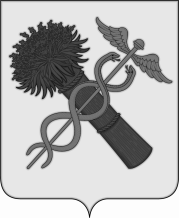 РОССИЙСКАЯ ФЕДЕРАЦИЯМУНИЦИПАЛЬНОЕ ОБРАЗОВАНИЕ «НОВОЗЫБКОВСКИЙ ГОРОДСКОЙ ОКРУГ БРЯНСКОЙ ОБЛАСТИ»ОТДЕЛ ОБРАЗОВАНИЯ                                             НОВОЗЫБКОВСКОЙ ГОРОДСКОЙ АДМИНИСТРАЦИИ  243020 Брянская область, г.Новозыбков, ул. Ленина, 1, тел./факс 8(48343) 3-37-07 e-mail: ic-nov@mail.ru   www.ic-nov.jimdo.comОКПО 02103559   ОГРН 1023201537501   ИНН/КПП 3204001463/32410100127.04.2020                                                                                 Руководителю ОУ                   Министерство просвещения и Общественное телевидение России с 27 апреля 2020 года запустили образовательное вещание «Моя школа online» в помощь школьникам, которым предстоит сдавать экзамены в этом году. Лучшие педагоги России, используя самые передовые знания и методы преподавания, проведут уроки в эфире канала ОTP.            Все уроки для  подготовки к ОГЭ и ЕГЭ будут доступны также в видеоформате на сайте и youtube-канале ОТР.Просим довести данную информацию до учащихся 9 и 11 классов,  разместить на сайтах образовательных организаций.Заместитель начальника                                                              Ерёма Н.Н.33844